The City School
North Nazimabad Boys Campus
MYE Syllabus Session 2016-17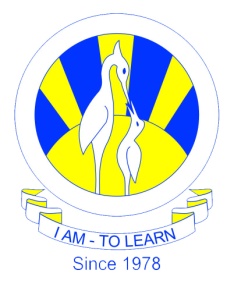 Date: 16-11-2016
Subject: Biology
Class: 9
Teacher: Humaira ImranCell structure and organizationDiffusion and osmosisEnzymesNutrientsAnimal nutrition